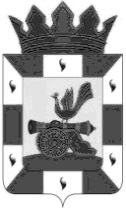 МУНИЦИПАЛЬНОЕ ОБРАЗОВАНИЕ«СМОЛЕНСКИЙ РАЙОН» СМОЛЕНСКОЙ ОБЛАСТИСМОЛЕНСКАЯ РАЙОННАЯ ДУМАРЕШЕНИЕот  __________ 2022 года                                                         № ____Об утверждении структуры Администрации муниципального образования «Смоленский район» Смоленской областиРассмотрев представление Главы муниципального образования «Смоленский район» Смоленской области О.Н. Павлюченковой об утверждении структуры Администрации муниципального образования «Смоленский район» Смоленской области, руководствуясь Уставом муниципального образования «Смоленский район» Смоленской области, Смоленская районная ДумаРЕШИЛА:1. Утвердить структуру Администрации муниципального образования «Смоленский район» Смоленской области согласно приложению.2. Решение Смоленской районной Думы  от 16.06.2022 года №41 «Об утверждении структуры Администрации муниципального образования «Смоленский район» Смоленской области» признать утратившим силу.3. Настоящее решение вступает в силу с 10.12.2022 года.Глава муниципального образования«Смоленский район» Смоленской области                        О.Н. ПавлюченковаПредседатель Смоленской районной Думы                                 С.Е. Эсальнек